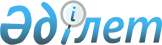 Об оказании единовременной дополнительной социальной помощи
					
			Утративший силу
			
			
		
					Постановление Кызылординского городского акимата от 20 апреля 2011 года N 1075. Зарегистрировано Департаментом юстиции Кызылординской области 26 апреля 2011 года за N 10-1-174. Утратило силу постановлением Кызылординского городского акимата от 14 марта 2013 года N 52      Сноска. Утратило силу постановлением Кызылординского городского акимата от 14.03.2013 N 52      Примечание РЦПИ:

      В тексте сохранена авторская орфография и пунктуация.

      В соответствии с подпунктом 14) пункта 1 статьи 31 Закона Республики Казахстан "О местном государственном управлении и самоуправлении в Республике Казахстан" от 23 января 2001 года N 148, Закона Республики Казахстан от 28 апреля 1995 года N 2247 "О льготах и социальной защите участников, инвалидов Великой Отечественной войны и лиц приравненных к ним" в целях оказании единовременной дополнительной социальной помощи, акимат города Кызылорды ПОСТАНОВЛЯЕТ:



      1. Ежегодно предоставить единовременную социальную помощь для участникам и инвалидам Великой Отечественной войны, вдовам погибших (умерших, пропавших без вести) участников войны не вступивших в повторный брак, бывшим несовершеннолетним узникам концлагерей, лицам награжденным орденами и медалями бывшего Союза ССР за самоотверженный труд и безупречную воинскую службу в тылу в годы Великой Отечественной войны в размер 40 месячных расчетных показателей.



      2. Признать утратившим силу подпункт 1) пункта 1 Постановления акимата города Кызылорда от 15 июня 2010 года N 3232 "О некоторых видах социальных выплатах отдельным категориям граждан" (зарегистрирован в реестре нормативно-правовых актов N 10-1-146, опубликован в газете "Акмешіт ақшамы" N 32 от 30 июля 2010 года).



      3. Государственному учреждению "Городской отдел занятости и социальных программ" (в лице начальника П.Сыздыков) принять необходимые меры в целях исполнения настоящего постановления.



      4. Контроль за исполнением настоящего постановления возложить на заместителя акима города Н. Жалиева.



      5. Настоящее постановление вводится в действие по истечении десяти календарных дней со дня его первого официального опубликования.      ИСПОЛНЯЮЩИЙ ОБЯЗАННОСТИ

      АКИМА ГОРОДА                                Е.ТУРАЛИЕВ 
					© 2012. РГП на ПХВ «Институт законодательства и правовой информации Республики Казахстан» Министерства юстиции Республики Казахстан
				